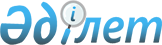 Қауылжыр ауылдық округінің Қайдауыл елді мекенінің көшесін қайта атау туралыАқтөбе облысы Шалқар ауданы Қауылжыр ауылдық округі әкімінің 2021 жылғы 4 наурыздағы № 6 шешімі. Ақтөбе облысының Әділет департаментінде 2021 жылғы 5 наурызда № 8081 болып тіркелді
      Қазақстан Республикасының 2001 жылғы 23 қаңтардағы "Қазақстан Республикасындағы жергілікті мемлекеттік басқару және өзін-өзі басқару туралы" Заңының 35 бабына, Қазақстан Республикасының 1993 жылғы 8 желтоқсандағы "Қазақстан Республикасының әкімшілік-аумақтық құрылысы туралы" Заңының 14 бабының 4) тармақшасына сәйкес, тиісті аумақ халқының пікірін ескере отырып және Ақтөбе облысы әкімдігі жанындағы облыстық ономастика комиссиясының 2020 жылғы 22 қазандағы № 2 қорытындысы негізінде, Қауылжыр ауылдық округінің әкімі ШЕШІМ ҚАБЫЛДАДЫ:
      1. Қауылжыр ауылдық округінің Қайдауыл елді мекеніндегі "Татыр" көшесі "Әлихан Бөкейханов" көшесі болып қайта аталсын.
      2. "Ақтөбе облысы Шалқар ауданы Қауылжыр ауылдық округі әкімінің аппараты" мемлекеттік мекемесі заңнамада белгіленген тәртіппен:
      1) осы шешімді Ақтөбе облысының Әділет департаментінде мемлекеттік тіркеуді;
      2) осы шешімді оны ресми жариялағаннан кейін Шалқар ауданы әкімдігінің интернет-ресурсында орналастыруды қамтамасыз етсін.
      3. Осы шешімнің орындалуын бақылауды өзіме қалдырамын.
      4. Осы шешім оның алғашқы ресми жарияланған күнінен бастап қолданысқа енгізіледі.
					© 2012. Қазақстан Республикасы Әділет министрлігінің «Қазақстан Республикасының Заңнама және құқықтық ақпарат институты» ШЖҚ РМК
				
      Қауылжыр ауылдық округінің әкімі 

Т. Балымов
